Цели мероприятия:Расширить кругозор учащихся, обратить внимание на трудное существование птиц зимой;Прививать любовь к природе и воспитывать гуманность, рассказать о пользе птиц, об их охране.Задачи:Познакомить с многообразием и особенностями зимующих в наших краях птиц;Показать необходимость и способы оказания помощи птицам зимой.Оборудование:Рисунки детей о птицах, кормушки, изготовленные руками детей;Грамзапись «Голоса птиц», фотографии птиц, презентация.Ход мероприятияУчитель: Здравствуйте, ребята! Отгадайте загадку:Снится ночью паукуЧудо-юдо на суку.Длинный клюв и два крыла…Прилетит – плохи дела.А кого паук боится?Угадали? Это… (Птица)Закройте, ребята глаза. Что вы представляете себе?- В какое время года можно услышать голоса птиц?- А как вы думаете, можно сейчас услышать такое чудесное птичье пение?- Почему?- Когда поют птицы? (Когда тепло и сытно)Зимой птицам не до песен, голодно им. Многие из них, так и не дождавшись весны, гибнут.Как птицам перезимовать? 
Известно, что у птиц,
Нет ни халатов ватных,
Ни байковых рубах.У многих даже нет гнезда:
Они в грозу, и в град,
И под дождём, и в холода
На ветках сидя спят.Но кто же им даёт приют,
Когда снега метут?Бывают птицы разные.
Одни боятся вьюг
И улетают на зиму
На добрый, тёплый юг.Другие - те народ иной,
В мороз над лесом кружат,
Для них разлука с родиной
Страшнее лютой стужи. К их перышкам взъерошенным
Не пристают снежинки,
Они и под порошами
Резвятся для разминки.Но если долго снег идёт
И долго длится вьюга
Тогда, друзья, приходится
Пичугам  нашим туго.Учитель:                                                                                                                    Сегодня мы с вами будем говорить о том, как бы птицам пережить трудное зимнее время. Во время метелей и сильных морозов много птиц погибает от голода, особенно в конце зимы, когда почти весь корм съеден. Особенно страдают синицы. Из 10 синиц зиму переживает только одна.- А как называются птицы, которые улетают на юг? (перелётные)- А почему они улетают? (нет насекомых, которыми они питаются, нет семян)- А как называются птицы, которые не улетают? (зимующие)- Каких птиц вы знаете? (воробьи, вороны, синицы, сороки, дятлы)- Эти птицы всю зиму проводят вместе с нами, стараются порадовать нас своей красотой и необычными звуками. Но им очень трудно.1. Сугробами засыпаны
Бугры, дворы, дорожки.
Не могут пташки отыскать
Ни зёрнышка, ни крошки.2. И вот летают всё слабей
Ворона, галка, воробей
Скорей на помощь, дети!3.Вот в этот самый трудный час
Спасенье птицы ждут от нас.
Кормите их! Согрейте!4.Повесьте домик на суку!
Рассыпьте крошки на снегу,
А то и манной кашки.
И оживут бедняжки!5.По небу весело скользя.
Взлетят пернатые друзья
И пропоют чирикая:
«Спасибо, вам великое!»Учитель:Чтобы птицы не погибли, нужно развешивать кормушки. Конечно, можно купить готовую кормушку, но гораздо интересней сделать её самим. Кормушку можно повесить на ветку дерева или закрепит на стене дома. Главное выбрать такое место, чтобы оно было закрыто от ветра и недоступно для кошек. Где утром к опушке прошёл человек.
Следы заметает до вечера снег.
Но всюду- у еле приметной дорожки
В кормушки насыпаны зёрна и крошки.
Слетайтесь, слетайтесь,
Лесные пичуги!
Теперь не страшны вам
Холодные вьюги.
В холодные вьюги,
В голодные вьюги
Мы помнить и думать 
Должны друг о друге.Учитель:Но что делать, если папа на работе, а кормушку хочется сделать прямо сейчас? Можно воспользоваться подручными средствами, т.е. взять пакеты из под молока, кефира или взять пластиковые бутылки. Сделать кормушку для птиц недостаточно, нужно регулярно заботиться о том, чтобы в ней была птичья еда. Кормить птиц можно только белым хлебом, а вот чёрный опасен. У разных птиц есть свои предпочтения в еде. Синицы любят несолёное сало, сыр и мясо. Для таких угощений даже кормушка не нужна, их просто подвешивают на ветку при помощи проволочки.Почти у всех мелких пернатых любимое блюдо-семечки подсолнуха. Умные птицы не глотают семечки целиком, а мастерски выклёвывают зёрнышко.Чем разнообразнее будет угощение в кормушке, тем больше разных птиц прилетит в «столовую». А вот и первая птица прилетела к нашей кормушке. Узнай её, отгадав загадку.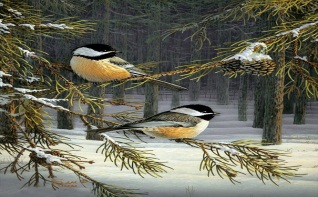 Спиной зеленовата, 	
Брюшком желтовата.
Чёрненькая шапочка
И полоска шарфика (синица) (слайд № 1)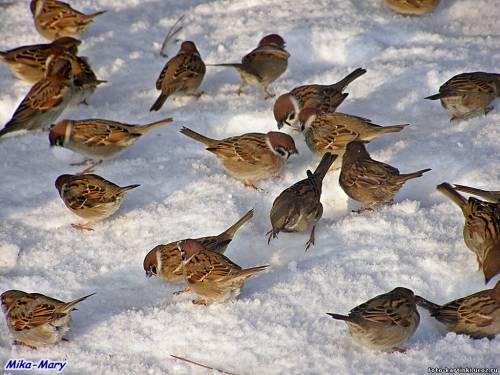 Я весь день ловлю жуков,
Ем букашек, червяков.
Зимовать не улетаю,
Под карнизом обитаю (воробей) (слайд № 2) 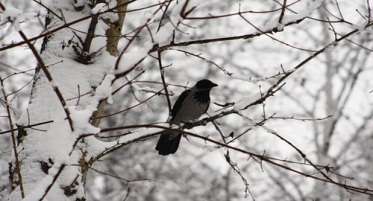 Окраска сероватая,
Повадка вороватая.
Известная персона
Кто она? (ворона) (слайд № 3) Чернокрылый, красногрудый.
Он везде найдёт приют. 
Не боится он простуды -
С первым снегом тут как тут.(снегирь) (слайд № 4) 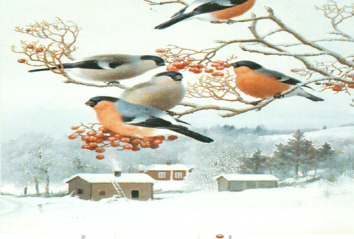 Он в своей лесной палате
Носит чёрненький халатик. 
Он деревья лечит:
Постучит и легче (дятел) (слайд № 5)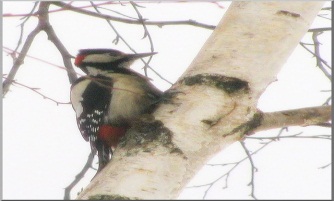 Учитель: Если вы начали подкармливать птиц, продолжайте делать это до конца зимнего сезона. Зёрна, семечки и орехи следует подсыпать регулярно, иначе, обнаружив несколько раз кормушку пустой, птицы улетят в другое место. Зимняя столовая будет работать и весной, пока не появится первая зелень.Стихотворение «Сделай кормушку из подручных средств»Мы кормушку смастерили.
Мы столовую открыли.
Воробей, снегирь - сосед прилетели на обед.В гости в первый день недели 
К нам синицы прилетели.
А во вторник, посмотри,
Прилетели снегири.Три вороны были в среду
Мы же ждали их к обеду.
А в четверг со всех краёв
Стаи жадных воробьёв.В пятницу в столовой нашей
Голубь лакомился кашей.
А в субботу на пирог
Налетело семь сорок.Учитель:Зимняя подкормка птиц - довольно старая традиция. Первыми инициаторами её были сами птицы. Они быстро усвоили, что возле человеческих жилищ можно кое- чем разжиться - различные отходы, либо то, что плохо лежит. Зимой даже типичные лесные птицы начинают тянуться к  человеческому жилищу. Голод- не тётка, и он заставляет на определённое время забыть о естественной осторожности.Подкармливая птиц, до весны их доживёт значительно больше.Богаче будут их леса и парки. Кроме того, не стоит забывать об эстетической и моральной стороне. Какое удовольствие для любителя природы наблюдать за птицами возле кормушки.Тем более, что зимой они лучше идут на контакт с человеком. Можно приучить даже брать пищу с рук. Помощь птица зимой помогает воспитывать у людей доброту, душевную щедрость. Конкурс «Сложи пословицу» (пословицы  разрезаны)Лучше синица в руках, чем журавль в небе.Как сорока хвостом, так болтун языком.Осенью и у воробья пир.И сова своих детей хвалит.Птицы сильны крыльями, а люди - дружбой.Всякая пташка хлопочет - своего гнезда хочет.Птице даны крылья, а человеку - разум.Улетели птичьи стаи,
Лес в сугробах до ветвей.
Вот тогда мы и дождались
Наших северных друзей.Зимний лес не спит, а дремлет
Серебром унизан весь.
Не покинув эту землю,
Много птиц осталось здесь.Учитель: Ребята подготовили небольшие доклады о зимующих птицах, послушайте их.Снегирь -очень красивая птица. Она в ярко-красных нарядах. Снегири не суетятся и не торопятся.Они ещё и галантны. Самцы, как бы не были голодны, всегда уступят лучшие гроздья самке .Спокойно обработав одно дерево, стайка перелетает на другое. И делает это по команде вожака. Летают снегири легко и красиво. Они обычно держатся стайками. Чем сильнее мороз, тем спокойнее сидит стайка, изредка передвигаясь, чтобы сорвать ягодку.Синица - это красивая птица. У неё на голове чёрная шапочка, щёки белые, на горле чёрная полоса - галстучек. Крылья и хвост серые, спина желто- синяя, а брюшко - жёлтое.Точно живые цветы, с весёлым писком и свистом пролетают синицы. Бойко перескакивают они с сучка на сучок. Летом они питаются насекомыми, а зимой подбирают любые зёрнышки. Название они получили из-за синих перьев на теле.Воробей- это маленькая подвижная птичка, с округлой головой, короткой шеей, короткими и округлыми крыльями. Клюв твёрдый к концу заострённый. Спокойно переносит холод. Когда им холодно, они прячут лапки в пушистое оперенье своего брюшка. Они чистоплотные, постоянно охорашиваются охотно купаются в снегу. Знаете ли вы, что воробей назван так давным- давно за то, что стаи полевых воробьёв, могли опустошать огромные поля. Люди, разгоняя стаи этих маленьких птичек, кричали: «Вора бей».Так и остались они воробьями, хотя давно уже ничего не опустошают.Дятел - у этой птицы красивое пёстрое оперенье: верх тела чёрный, на голове и шее белые пятна, на сложенных крыльях белые полосы, подхвостье и темя красные. Это одна из очень полезных птиц наших лесов. В отличие от других насекомоядных, он никогда не улетает на зиму, работая круглый год по уничтожению вредителей. Питается дятел летом древесными насекомыми, а зимой - семенами хвойных деревьев.Учитель:Сегодня мы поговорили о разных зимующих птицах. С наступлением холодов птицам трудно добывать себе корм, поэтому мы всегда должны помнить об этом, насыпая корм в кормушки.Конкурс «Из какой мы сказки?»Птицы – источник вдохновения для писателей, поэтов, музыкантов. У многих писателей и поэтов есть произведения, посвящённые нашим пернатым друзьям. Сейчас мы вспомним некоторые из них. Ребята, вам нужно ответить на вопросы, а также назвать автора и название книги, о которой идёт речь.1.Кто снёс яичко не простое, а золотое? (Русская народная сказка «Курочка Ряба»).2.С кем путешествовал Нильс? (С дикими гусями; С. Лагерлёф «Путешествие Нильса с дикими гусями»).3.С какими птицами летала лягушка-путешественница? (С дикими утками; В. Гаршин «Лягушка-путешественница»).4.В какую птицу превращался министр подземного королевства в сказке Антония Погорельского? (В чёрную курицу; А. Погорельский «Чёрная курица, или подземные жители»).5.Какой птицей стал гадкий утёнок, когда вырос? (Лебедем; Г. Х. Андерсен «Гадкий утёнок»).6.В каких птиц злая королева превратила одиннадцать братьев-принцев в сказке Г. Х. Андерсена? (В диких  лебедей; Г. Х. Андерсен «Дикие лебеди»).7.Какую птицу спасла Дюймовочка? (Ласточку; Г. Х. Андерсен «Дюймовочка»).8.У кого лисица украла сыр в одной из басен Ивана Крылова? (У вороны; И. А. Крылов «Ворона и лисица»).9.Какая птица, когда стучались в дверь спрашивала: «Кто там?». (Галчонок; Э. Успенский «Дядя Фёдор, Пёс и Кот»).10.Назовите имя вороны из передачи «Спокойной ночи, малыши!». (Каркуша).Самая крупная птица в мире (вес до 160 кг, рост до 3 м). (Страус).Самая маленькая птичка (вес 2 г). (Колибри).Какая птица считается санитаром леса? (Дятел).Самая быстрая птица в мире (скорость до 1000 км/ч) и одновременно название города в Вологодской области. (Сокол).Птица – символ мира. С древнейших времён была надёжным помощником человека в доставке писем, а сейчас это постоянный обитатель городских улиц. (Голубь).Крупная нелетающая птица, питается рыбой, обитает только в южном полушарии: на юге Австралии, Африки, Южной Америки и в Антарктиде. (Пингвин).Амазон, ара, какаду, какапо, кеа, корелла, лорикет, неразлучник, розелла. Всё это… Кто? (Попугай).Птица, которая умеет по деревьям передвигаться как вверх, так и вниз. (Поползень).Название этой нелетающей птицы, живущей только в Новой Зеландии, совпадает с названием сладкой сочной ягоды. (Киви).Эту птицу люди считают одной из самых красивых и одновременно глупых птиц. (Павлин).По горизонтали: 1. Страус; 2. Колибри; 3. Дятел; 4. Сокол; 5. Голубь; 6. Пингвин; 7. Попугай; 8. Поползень; 9. Киви; 10. Павлин.По вертикали: ТРЯСОГУЗКА.Конкурс «Пословица не даром молвится».В русском фольклоре существует немало пословиц и поговорок о птицах. Давайте вспомним некоторые из них. Я буду называть первую часть пословицы, а вы – их заканчивать.На чужой сторонушке… (рад своей воронушке).Лучше синица в руках… (чем журавль в небе).У каждой птицы… (своя песня).Цыплят по осени… (считают).Слово не воробей… (вылетит не поймаешь).Рано пташечка запела… (как бы кошечка не съела).Старого воробья… (на мякине не проведёшь).Всякий кулик своё… (болото хвалит).Глупа та птица… (которой своё гнездо не мило).Одна ласточка… (весны не делает).Молодой журавль высоко взлетел… (да низко сел).Соловей месяц поёт, а ворона… (круглый год каркает).Гусь свинье… (не товарищ).Как с гуся… (вода).Ребята, попробуйте хоть на минутку представить себе наш мир без птиц. Без жаворонка над пашней, и соловья в роще, и кулика на болоте, и дятла на сосне, без воробьиных стай. Как бы обеднела наша жизнь! А что ещё может случиться, если исчезнут все птицы? (Дети отвечают).Да, ребята, огромные полчища вредителей нападут на наши огороды, сады, поля и леса. Очень быстро они уничтожат растительность, и человеку, всему животному миру, придёт гибель. Будем надеяться, что такой экологической катастрофы на планете Земля не случиться. Я, ребята, птиц люблю.Никогда их не ловлюНи ловушками,Ни в сетки.Не держу их дома в клетке.Никогда гнезда не тронуНи сороки,Ни вороны,Ни скворца,Ни воробьяНе обидел в жизни я.Г. Ладонщиков. Люблю птиц.Покормите птиц зимой,Пусть со всех концовК вам слетятся, как домой,Стайки на крыльцо.Небогаты их корма – Горсть зерна нужна,Горсть одна – И не страшнаБудет им зима.Сколько гибнет их – не счесть,Видеть тяжело.А ведь в нашем сердце естьИ для птиц тепло.Разве можно забывать:Улететь могли,А остались зимоватьЗаодно с людьми.Приучите птиц в морозК вашему окну,Чтоб без песен не пришлосьНам встречать весну.А. Яшин. Покормите птиц.Учитель:Давайте не забывать о зимующих птицах и помогать им выживать в холодное время.А теперь награды нашим победителям. И пойдем повесим на деревьях, возле школы, кормушки которые вы сделали.1СТРАУС2КОЛИБРИ3ДЯТЕЛ4СОКОЛ5ГОЛУБЬ6ПИНГВИН7ПОПУГАЙ8ПОПОЛЗЕНЬ9КИВИ10ПАВЛИН